HOTĂRÂRE nr. 967 din 12 noiembrie 2020 privind prelungirea stării de alertă pe teritoriul României începând cu data de 14 noiembrie 2020, precum şi stabilirea măsurilor care se aplică pe durata acesteia pentru prevenirea şi combaterea efectelor pandemiei de COVID-19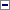 Ţinând cont de prevederile Ordonanţei de urgenţă a Guvernului nr. 11/2020 privind stocurile de urgenţă medicală, precum şi unele măsuri aferente instituirii carantinei, aprobată cu completări prin Legea nr. 20/2020, cu completările ulterioare, precum şi de prevederile Ordonanţei de urgenţă a Guvernului nr. 70/2020 privind reglementarea unor măsuri, începând cu data de 15 mai 2020, în contextul situaţiei epidemiologice determinate de răspândirea coronavirusului SARS-CoV-2, pentru prelungirea unor termene, pentru modificarea şi completarea Legii nr. 227/2015 privind Codul fiscal, a Legii educaţiei naţionale nr. 1/2011, precum şi a altor acte normative, aprobată cu modificări şi completări prin Legea nr. 179/2020, cu completările ulterioare,având în vedere prevederile Legii nr. 202/2020 pentru modificarea şi completarea unor acte normative în materie electorală, ale Hotărârii Guvernului nr. 754/2020 privind stabilirea măsurilor tehnice necesare bunei organizări şi desfăşurări a alegerilor pentru Senat şi Camera Deputaţilor din anul 2020, cu modificările şi completările ulterioare, ale Legii nr. 53/2003 - Codul muncii, republicată, cu modificările şi completările ulterioare, şi ale Legii nr. 81/2018 privind reglementarea activităţii de telemuncă, cu modificările ulterioare,luând în considerare prevederile art. 16 alin. (1) şi (3) din Ordonanţa de urgenţă a Guvernului nr. 21/2004 privind Sistemul Naţional de Management al Situaţiilor de Urgenţă, aprobată cu modificări şi completări prin Legea nr. 15/2005, cu modificările şi completările ulterioare, şi ale art. 11 alin. (3) din Hotărârea Guvernului nr. 557/2016 privind managementul tipurilor de risc,având în vedere faptul că evaluarea realizată în baza factorilor de risc prevăzuţi la art. 3 alin. (4) din Legea nr. 55/2020 privind unele măsuri pentru prevenirea şi combaterea efectelor pandemiei de COVID-19, cu modificările şi completările ulterioare, indică necesitatea menţinerii unui răspuns amplificat la situaţia de urgenţă determinată de răspândirea noului coronavirus, aspecte materializate în cuprinsul documentului intitulat "Analiza factorilor de risc privind managementul situaţiei de urgenţă generată de virusul SARS-CoV-2 pe teritoriul României la data de 9.11.2020", întocmit la nivelul Centrului Naţional de Conducere şi Coordonare a Intervenţiei,ţinând seama de propunerile cuprinse în Hotărârea Comitetului Naţional pentru Situaţii de Urgenţă nr. 54/2020 privind propunerea prelungirii stării de alertă şi a măsurilor necesar a fi aplicate pe durata acesteia pentru prevenirea şi combaterea efectelor pandemiei de COVID-19,în temeiul art. 108 din Constituţia României, republicată, şi al art. 3, 4, 6 şi art. 71 alin. (1) din Legea nr. 55/2020 privind unele măsuri pentru prevenirea şi combaterea efectelor pandemiei de COVID-19, cu modificările şi completările ulterioare,Guvernul României adoptă prezenta hotărâre.Art. 1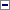 Începând cu data de 14 noiembrie 2020 se prelungeşte cu 30 de zile starea de alertă pe întreg teritoriul ţării, instituită prin Hotărârea Guvernului nr. 394/2020 privind declararea stării de alertă şi măsurile care se aplică pe durata acesteia pentru prevenirea şi combaterea efectelor pandemiei de COVID-19, aprobată cu modificări şi completări prin Hotărârea Parlamentului României nr. 5/2020, cu modificările şi completările ulterioare, prelungită prin Hotărârea Guvernului nr. 476/2020 privind prelungirea stării de alertă pe teritoriul României şi măsurile care se aplică pe durata acesteia pentru prevenirea şi combaterea efectelor pandemiei de COVID-19, cu modificările şi completările ulterioare, prin Hotărârea Guvernului nr. 553/2020 privind prelungirea stării de alertă pe teritoriul României începând cu data de 17 iulie 2020, precum şi stabilirea măsurilor care se aplică pe durata acesteia pentru prevenirea şi combaterea efectelor pandemiei de COVID-19, cu modificările şi completările ulterioare, prin Hotărârea Guvernului nr. 668/2020 privind prelungirea stării de alertă pe teritoriul României începând cu data de 16 august 2020, precum şi stabilirea măsurilor care se aplică pe durata acesteia pentru prevenirea şi combaterea efectelor pandemiei de COVID-19, cu modificările şi completările ulterioare, prin Hotărârea Guvernului nr. 782/2020 privind prelungirea stării de alertă pe teritoriul României începând cu data de 15 septembrie 2020, precum şi stabilirea măsurilor care se aplică pe durata acesteia pentru prevenirea şi combaterea efectelor pandemiei de COVID-19, cu modificările şi completările ulterioare, şi prin Hotărârea Guvernului nr. 856/2020 privind prelungirea stării de alertă pe teritoriul României începând cu data de 15 octombrie 2020, precum şi stabilirea măsurilor care se aplică pe durata acesteia pentru prevenirea şi combaterea efectelor pandemiei de COVID-19, cu modificările şi completările ulterioare.Art. 2Pe durata prevăzută la art. 1 măsurile de prevenire şi control ale infecţiilor cu coronavirusul SARS-CoV-2, condiţiile concrete de aplicare şi destinatarii acestor măsuri, precum şi instituţiile şi autorităţile publice care pun în aplicare sau urmăresc respectarea aplicării măsurilor pe durata stării de alertă sunt prevăzute în:a)anexa nr. 1 "Măsuri pentru creşterea capacităţii de răspuns";b)anexa nr. 2 "Măsuri pentru asigurarea rezilienţei comunităţilor";c)anexa nr. 3 "Măsuri pentru diminuarea impactului tipului de risc".Art. 3În aplicarea dispoziţiilor art. 71 din Ordonanţa de urgenţă a Guvernului nr. 11/2020 privind stocurile de urgenţă medicală, precum şi unele măsuri aferente instituirii carantinei, aprobată cu completări prin Legea nr. 20/2020, cu completările ulterioare, şi ale Hotărârii Guvernului nr. 557/2016 privind managementul tipurilor de risc, secretarul de stat, şef al Departamentului pentru Situaţii de Urgenţă din cadrul Ministerului Afacerilor Interne, dispune, în colaborare cu Ministerul Sănătăţii, prin ordin al comandantului acţiunii, măsurile necesare prevenirii şi combaterii infecţiilor cu coronavirusul SARS-CoV-2, în cadrul acţiunilor de răspuns la nivel naţional.Art. 4Regimul contravenţional aplicabil pentru nerespectarea măsurilor prevăzute în anexele nr. 1-3 este cel stabilit la art. 64-70 din Legea nr. 55/2020 privind unele măsuri pentru prevenirea şi combaterea efectelor pandemiei de COVID-19, cu modificările şi completările ulterioare.Art. 5Actele emise pentru punerea în executare a Hotărârii Guvernului nr. 394/2020, aprobată cu modificări şi completări prin Hotărârea Parlamentului României nr. 5/2020, cu modificările şi completările ulterioare, a Hotărârii Guvernului nr. 476/2020, cu modificările şi completările ulterioare, a Hotărârii Guvernului nr. 553/2020, cu modificările şi completările ulterioare, a Hotărârii Guvernului nr. 668/2020, cu modificările şi completările ulterioare, a Hotărârii Guvernului nr. 782/2020, cu modificările şi completările ulterioare, şi a Hotărârii Guvernului nr. 856/2020, cu modificările şi completările ulterioare, îşi menţin aplicabilitatea în măsura în care dispoziţiile acestora nu contravin măsurilor stabilite în anexele nr. 1-3 la prezenta hotărâre.Art. 6Anexele nr. 1-3 fac parte integrantă din prezenta hotărâre.-****-ANEXA nr. 1:ACTUL din 12 noiembrie 2020 MĂSURI pentru creşterea capacităţii de răspuns(la data 13-Nov-2020 actul a fost aprobat de Hotarirea 967/2020 )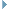 Art. 1În condiţiile art. 5 alin. (1) lit. d) din Legea nr. 55/2020 privind unele măsuri pentru prevenirea şi combaterea efectelor pandemiei de COVID-19, cu modificările şi completările ulterioare, se stabilesc următoarele măsuri:1.coordonarea operaţională a serviciilor publice de ambulanţă şi a serviciilor voluntare pentru situaţii de urgenţă, în condiţiile art. 54 şi 55 din Ordonanţa de urgenţă a Guvernului nr. 70/2020 privind reglementarea unor măsuri, începând cu data de 15 mai 2020, în contextul situaţiei epidemiologice determinate de răspândirea coronavirusului SARS-CoV-2, pentru prelungirea unor termene, pentru modificarea şi completarea Legii nr. 227/2015 privind Codul fiscal, a Legii educaţiei naţionale nr. 1/2011, precum şi a altor acte normative, aprobată cu modificări şi completări prin Legea nr. 179/2020, cu completările ulterioare;2.coordonarea operaţională a poliţiei locale, în condiţiile art. 50-52 din Ordonanţa de urgenţă a Guvernului nr. 70/2020, aprobată cu modificări şi completări prin Legea nr. 179/2020, cu completările ulterioare.Art. 2În condiţiile art. 5 alin. (1) lit. e) din Legea nr. 55/2020, cu modificările şi completările ulterioare, se stabilesc următoarele măsuri:1.se instituie obligaţia de a asigura măsurile de continuitate a activităţii centrelor rezidenţiale de îngrijire şi asistenţă a persoanelor vârstnice, centrelor rezidenţiale pentru copii şi adulţi, cu şi fără dizabilităţi, precum şi pentru alte categorii vulnerabile şi de a stabili programul de lucru al angajaţilor, potrivit art. 19 din Legea nr. 55/2020, cu modificările şi completările ulterioare, cu avizul direcţiilor de sănătate publică judeţene, respectiv a municipiului Bucureşti;2.furnizorii de servicii sociale îşi organizează programul în centrele rezidenţiale în funcţie de contextul epidemiologic existent la nivel local şi cu respectarea normelor în vigoare privind legislaţia în domeniul muncii. Activitatea la nivelul acestor servicii va fi organizată şi desfăşurată cu respectarea normelor de prevenire a răspândirii virusului SARS-CoV-2 instituite de autorităţile competente.Art. 3În condiţiile art. 5 alin. (1) lit. f) din Legea nr. 55/2020, cu modificările şi completările ulterioare, se stabileşte desfăşurarea în regim permanent a activităţii tuturor centrelor operative pentru situaţii de urgenţă cu activitate temporară, precum şi a activităţii Centrului Naţional de Conducere şi Coordonare a Intervenţiei şi a centrelor judeţene/al municipiului Bucureşti de coordonare şi conducere a intervenţiei.Art. 4(1)Măsura prevăzută la art. 1 pct. 1 se pune în aplicare de către unităţile teritoriale pentru situaţii de urgenţă, respectiv de către inspectoratele pentru situaţii de urgenţă.(2)Măsura prevăzută la art. 1 pct. 2 se pune în aplicare de către Poliţia Română, prin inspectoratele de poliţie judeţene/Direcţia Generală de Poliţie a Municipiului Bucureşti.(3)Respectarea aplicării măsurilor prevăzute la art. 2 se urmăreşte de către Ministerul Muncii şi Protecţiei Sociale.(4)Măsura prevăzută la art. 3 se pune în aplicare de către instituţiile la nivelul cărora sunt organizate centrele operative pentru situaţii de urgenţă, respectiv centrele de coordonare şi conducere a intervenţiei. Respectarea aplicării acestei măsuri se urmăreşte de către Ministerul Afacerilor Interne.Publicat în Monitorul Oficial cu numărul 1078 din data de 13 noiembrie 2020ANEXA nr. 2:ACTUL din 12 noiembrie 2020 MĂSURI pentru asigurarea rezilienţei comunităţilor(la data 13-Nov-2020 actul a fost aprobat de Hotarirea 967/2020 )Art. 1În condiţiile art. 5 alin. (2) lit. d) şi al art. 13 lit. a) din Legea nr. 55/2020 privind unele măsuri pentru prevenirea şi combaterea efectelor pandemiei de COVID-19, cu modificările şi completările ulterioare, în spaţiile publice, spaţiile comerciale, mijloacele de transport în comun şi la locul de muncă se instituie obligativitatea purtării măştii de protecţie, astfel încât să acopere nasul şi gura, în condiţiile stabilite prin ordinul comun al ministrului sănătăţii şi al ministrului afacerilor interne, emis în temeiul art. 13 şi art. 71 alin. (2) din Legea nr. 55/2020, cu modificările şi completările ulterioare.Art. 2Se pot institui izolarea şi carantina persoanelor în condiţiile art. 7, 8 şi 11 din Legea nr. 136/2020 privind instituirea unor măsuri în domeniul sănătăţii publice în situaţii de risc epidemiologic şi biologic, republicată, cu modificările şi completările ulterioare.Art. 3(1)În condiţiile art. 5 alin. (2) lit. d) din Legea nr. 55/2020, cu modificările şi completările ulterioare, se stabilesc următoarele măsuri şi acţiuni obligatorii:1.purtarea măştii de protecţie, astfel încât să acopere nasul şi gura, de către candidaţii şi echipele de campanie în timpul evenimentelor/întrunirilor/acţiunilor aferente campaniei electorale a alegerilor pentru Senat şi Camera Deputaţilor din anul 2020;2.purtarea măştii de protecţie, astfel încât să acopere nasul şi gura, de către participanţii la procesul electoral (alegători, membrii birourilor electorale ale secţiilor de votare, operatorii de calculator, persoanele acreditate, candidaţii, delegaţii acreditaţi, personalul de pază, personalul tehnic al birourilor electorale ale secţiilor de votare, informaticieni, personalul centrelor operative de intervenţie pentru remedierea disfuncţionalităţilor Sistemului informatic de monitorizare a prezenţei la vot şi de prevenire a votului ilegal - SIMPV, membrii biroului electoral de circumscripţie ierarhic superior) pe toată perioada în care se află în sediul secţiei de votare şi în localul de vot;3.asigurarea distanţării fizice de minimum 1 metru între participanţii la procesul electoral;4.dezinfecţia periodică şi după fiecare contact direct cu alte persoane a mâinilor participanţilor la procesul electoral;5.dezinfecţia sediilor secţiilor de votare, în conformitate cu dispoziţiile art. 6 alin. (4) din Hotărârea Guvernului nr. 754/2020 privind stabilirea măsurilor tehnice necesare bunei organizări şi desfăşurări a alegerilor pentru Senat şi Camera Deputaţilor din anul 2020, cu modificările şi completările ulterioare;6.afişarea prin grija primarilor în locuri vizibile a regulilor de protecţie individuală, de distanţare fizică, de igienă şi de acces în sediul secţiei de votare şi în localul de vot;7.stabilirea, pe cât posibil, prin grija primarilor a unor circuite separate de intrare şi de ieşire în sediul secţiei de votare şi în localul de vot, precum şi marcarea corespunzătoare a acestora cu indicatoare;8.marcarea prin grija primarilor a locurilor de staţionare în sediul secţiei de votare şi în afara acestuia, astfel încât să se asigure menţinerea distanţei fizice de minimum 1 metru între participanţii la procesul electoral;9.amplasarea prin grija primarilor, în sediul secţiei de votare şi în localul de vot, a flacoanelor cu soluţie dezinfectantă, pe bază de alcool, pentru mâini, marcate corespunzător, precum şi a recipientelor unde se vor arunca măştile şi mănuşile folosite;10.asigurarea prin grija primarilor a personalului tehnic care va măsura temperatura participanţilor la procesul electoral, la intrarea în sediul secţiei de votare şi care va îndruma alegătorii către localul de vot, respectiv către ieşirea din sediul secţiei de votare, astfel încât aceştia să petreacă un timp cât mai scurt în interiorul acestuia;11.asigurarea prin grija primarilor a termometrelor noncontact şi de către Ministerul Afacerilor Interne a materialelor de protecţie sanitară, precum şi a materialelor dezinfectante pentru secţiile de votare, potrivit reglementărilor în vigoare;12.preşedintele biroului electoral al secţiei de votare sau locţiitorul acestuia, după caz, se va asigura că numărul total al persoanelor care sunt prezente în acelaşi timp în localul de vot, exceptând alegătorii, nu va fi mai mare de 15;13.accesul în localul de vot se va face eşalonat, astfel încât în sala unde se votează să nu fie prezenţi, în acelaşi timp, mai mult de 5 alegători şi să se respecte distanţarea de minimum 1 metru între persoane; alegătorii sunt obligaţi să îşi dezinfecteze mâinile la intrarea în sediul secţiei de votare şi localul de vot şi la ieşirea din acestea;14.alegătorul va fi instruit să poziţioneze actul de identitate sau documentul de identitate în suportul terminalului informatic astfel încât datele sale de identificare să poată fi preluate în Sistemul informatic de monitorizare a prezenţei la vot şi de prevenire a votului ilegal - SIMPV; dacă acest lucru nu este posibil, operatorul de calculator va realiza această procedură după care îşi va dezinfecta mâinile prin aplicarea unei soluţii dezinfectante pe bază de alcool sau va schimba mănuşile;15.în vederea identificării de către operatorul de calculator şi de către membrii biroului electoral al secţiei de votare, alegătorul va fi instruit să îşi îndepărteze pentru scurt timp masca spre a fi identificat, la o distanţă de minimum 1,5 m faţă de operatorul de calculator şi membrii biroului electoral al secţiei de votare; după identificare, alegătorul îşi va repoziţiona masca acoperind nasul şi gura;16.alegătorul se va îndrepta către biroul sau banca la care se află membrul biroului electoral al secţiei de votare care îi va prelua semnătura în lista electorală şi va poziţiona actul de identitate sau documentul de identitate, după caz, pe biroul sau banca respectivă astfel încât atingerea acestuia de către membrii biroului electoral al secţiei de votare să nu fie necesară;17.se va evita contactul fizic cu membrii biroului electoral al secţiei de votare în timp ce alegătorul semnează în lista electorală, la preluarea buletinelor de vot şi a ştampilei cu menţiunea "VOTAT". Pe cât posibil, buletinele de vot, ştampila cu menţiunea "VOTAT" şi pixurile ce vor fi utilizate de către alegători pentru semnare vor fi dispuse astfel încât alegătorul să le poată prelua singur, fără a avea contact direct cu membrii biroului electoral al secţiei de votare, sub supravegherea şi la indicaţia acestora;18.după exercitarea dreptului de vot, alegătorul îşi va aplica singur, la indicaţia şi sub supravegherea membrilor biroului electoral al secţiei de votare, timbrul autocolant ori ştampila cu menţiunea "VOTAT", după caz, pe actul de identitate sau documentul de identitate;19.în ziua votării, echipa care transportă urna specială se va deplasa mai întâi la adresele solicitanţilor din alte cauze decât COVID-19, la unităţile sanitare non-COVID, la unităţile medico-sociale, azile de bătrâni, penitenciare şi centre de reţinere şi arestare preventivă;20.echipa care transportă urna specială se va deplasa la unităţile sanitare COVID-19 şi la adresele persoanelor izolate şi carantinate numai după ce a asigurat exercitarea dreptului de vot de către categoriile de alegători prevăzute la pct. 19;21.membrii birourilor electorale ale secţiilor de votare şi personalul de pază care însoţesc urna specială trebuie să poarte mască şi mănuşi ce trebuie schimbate sau dezinfectate cu o soluţie dezinfectantă pe bază de alcool la părăsirea fiecărei incinte;22.membrii birourilor electorale ale secţiilor de votare şi personalul de pază care însoţesc urna specială nu vor intra în locuinţa în care se află alegătorul şi vor realiza toate formalităţile la intrarea în aceasta, asigurând o distanţă de minimum 1 metru faţă de alegător;23.alegătorul care votează prin intermediul urnei speciale şi celelalte persoane prezente în incintă vor purta obligatoriu mască. Alegătorul îşi va dezinfecta mâinile înainte de preluarea buletinelor de vot şi a ştampilei cu menţiunea "VOTAT", îşi va înlătura pentru scurt timp masca spre a fi identificat şi îşi va repoziţiona masca acoperind nasul şi gura. Alegătorul va semna în lista electorală utilizând ori de câte ori este posibil pixul personal. Ştampila cu menţiunea "VOTAT" şi, dacă este cazul, pixul utilizat de alegător se dezinfectează după votare de către unul dintre membrii echipei care transportă urna specială prin pulverizare/ştergere cu soluţie dezinfectantă sau prin ştergere cu şerveţele/lavete impregnate cu dezinfectant pe bază de alcool;24.în cazul persoanelor internate în unităţi sanitare votul cu urna specială va fi asigurat cu implementarea măsurilor specifice; echipamentul de protecţie pentru membrii birourilor electorale ale secţiilor de votare şi personalul de pază care însoţesc urna specială va fi asigurat de către unitatea sanitară, în conformitate cu nivelul de echipare corespunzător secţiei respective. Toate materialele de protecţie utilizate vor fi introduse într-un sac dedicat;25.membrii birourilor electorale ale secţiilor de votare, operatorii de calculator şi persoanele acreditate vor purta mască şi mănuşi pe tot parcursul numărării voturilor şi vor menţine o distanţă de minimum 1 metru faţă de celelalte persoane;26.numărul total al persoanelor care sunt prezente în acelaşi timp în localul de vot, pe durata numărării voturilor, nu poate fi mai mare de 20.(2)Pentru limitarea efectelor tipului de risc produs asupra sănătăţii persoanelor şi evitarea infectării cu SARS-CoV-2 a participanţilor la procesul electoral, măsurile şi acţiunile obligatorii prevăzute la alin. (1) se desfăşoară în condiţiile stabilite prin ordinul comun al ministrului sănătăţii şi al ministrului afacerilor interne, cu avizul Autorităţii Electorale Permanente.(3)Pentru limitarea efectelor tipului de risc produs asupra sănătăţii persoanelor şi evitarea infectării cu SARS-CoV-2 a participanţilor la procesul electoral din străinătate, măsurile şi acţiunile prevăzute la alin. (1) se desfăşoară în condiţiile stabilite prin ordinul comun al ministrului sănătăţii şi al ministrului afacerilor externe, cu avizul Autorităţii Electorale Permanente.Art. 4În aplicarea prevederilor art. 5 alin. (2) lit. d) din Legea nr. 55/2020, cu modificările şi completările ulterioare, direcţiile de sănătate publică judeţene, respectiv a municipiului Bucureşti asigură testarea săptămânală a personalului de îngrijire şi asistenţă, a personalului de specialitate şi auxiliar care îşi desfăşoară activitatea în centrele rezidenţiale de îngrijire şi asistenţă a persoanelor vârstnice, centrelor rezidenţiale pentru copii şi adulţi, cu şi fără dizabilităţi, precum şi pentru alte categorii vulnerabile.Art. 5(1)Respectarea aplicării măsurilor prevăzute la art. 1 şi art. 3 alin. (1) şi (2) se urmăreşte de către Ministerul Sănătăţii şi Ministerul Afacerilor Interne. Măsura prevăzută la art. 3 alin. (3) se pune în aplicare de către Ministerul Afacerilor Externe.(2)Măsura prevăzută la art. 4 se pune în aplicare de către Ministerul Sănătăţii. Respectarea aplicării măsurilor prevăzute la art. 4 se urmăreşte de către Ministerul Sănătăţii şi Ministerul Afacerilor Interne.Publicat în Monitorul Oficial cu numărul 1078 din data de 13 noiembrie 2020ANEXA nr. 3:ACTUL din 12 noiembrie 2020 MĂSURI pentru diminuarea impactului tipului de riscArt. 1În condiţiile art. 5 alin. (3) lit. a) din Legea nr. 55/2020 privind unele măsuri pentru prevenirea şi combaterea efectelor pandemiei de COVID-19, cu modificările şi completările ulterioare, se stabilesc următoarele măsuri:1.pentru prevenirea răspândirii infecţiilor cu SARS-CoV-2 sunt interzise organizarea şi desfăşurarea de mitinguri, demonstraţii, procesiuni, concerte sau alte tipuri de întruniri în spaţii deschise, precum şi a întrunirilor de natura activităţilor culturale, ştiinţifice, artistice, sportive sau de divertisment în spaţii închise, cu excepţia celor organizate şi desfăşurate potrivit pct. 2-21;2.se interzice desfăşurarea de reuniuni cu prilejul unor sărbători, aniversări, petreceri în spaţii închise şi/sau deschise, publice şi/sau private;3.activităţile de pregătire fizică în cadrul structurilor şi bazelor sportive, definite conform Legii educaţiei fizice şi sportului nr. 69/2000, cu modificările şi completările ulterioare, constând în cantonamente, antrenamente şi competiţii sportive organizate pe teritoriul României, pot fi desfăşurate numai în condiţiile stabilite prin ordinul comun al ministrului tineretului şi sportului şi al ministrului sănătăţii, emis în temeiul art. 43 şi al art. 71 alin. (2) din Legea nr. 55/2020, cu modificările şi completările ulterioare;4.competiţiile sportive se pot desfăşura pe teritoriul României fără spectatori, numai în condiţiile stabilite prin ordinul comun al ministrului tineretului şi sportului şi al ministrului sănătăţii, emis în temeiul art. 43 şi al art. 71 alin. (2) din Legea nr. 55/2020, cu modificările şi completările ulterioare;5.în condiţiile pct. 3, se permite desfăşurarea de către sportivii profesionişti, legitimaţi şi/sau de performanţă a activităţilor de pregătire fizică în bazine acoperite sau aflate în aer liber, iar activităţile de pregătire fizică în spaţii închise sunt permise numai cu respectarea regulilor de distanţare între participanţi, astfel încât să se asigure minimum 7 mp/persoană;6.activităţile instituţiilor muzeale, bibliotecilor, librăriilor, cinematografelor, studiourilor de producţie de film şi audiovizual, instituţiilor de spectacole şi/sau concerte, şcolilor populare, de artă şi de meserii, precum şi evenimentele culturale în aer liber se pot desfăşura numai în condiţiile stabilite prin ordin comun al ministrului culturii şi al ministrului sănătăţii, emis în temeiul art. 44 şi al art. 71 alin. (2) din Legea nr. 55/2020, cu modificările şi completările ulterioare;7.în condiţiile pct. 6, organizarea şi desfăşurarea activităţii în cadrul cinematografelor, instituţiilor de spectacole şi/sau concerte este permisă, cu participarea publicului până la 50% din capacitatea maximă a spaţiului, dacă incidenţa cumulată în ultimele 14 zile a cazurilor din judeţ/localitate este mai mică sau egală cu 1,5/1.000 de locuitori, cu participarea publicului până la 30% din capacitatea maximă a spaţiului, dacă incidenţa cumulată în ultimele 14 zile a cazurilor din judeţ/localitate este mai mare de 1,5 şi mai mică sau egală cu 3/1.000 de locuitori, şi este interzisă la depăşirea incidenţei de 3/1.000 de locuitori;8.în condiţiile pct. 6, la nivelul judeţelor/localităţilor unde incidenţa cumulată în ultimele 14 zile a cazurilor este mai mică sau egală cu 1,5/1.000 de locuitori, organizarea şi desfăşurarea spectacolelor de tipul drive-in sunt permise numai dacă ocupanţii unui autovehicul sunt membrii aceleiaşi familii sau reprezintă grupuri de până la 3 persoane, iar organizarea şi desfăşurarea în aer liber a spectacolelor, concertelor, festivalurilor publice şi private sau a altor evenimente culturale sunt permise numai cu participarea a cel mult 300 de spectatori cu locuri pe scaune, aflate la distanţă de minimum 2 metri unul faţă de celălalt, precum şi cu purtarea măştii de protecţie. Activităţile sunt interzise la nivelul judeţelor/localităţilor unde incidenţa cumulată în ultimele 14 zile a cazurilor este mai mare de 1,5/1.000 de locuitori;9.activitatea cultelor religioase, inclusiv a slujbelor şi rugăciunilor colective, se desfăşoară în interiorul şi/sau în afara lăcaşurilor de cult, cu respectarea regulilor de protecţie sanitară, stabilite prin ordinul comun al ministrului sănătăţii şi al ministrului afacerilor interne, emis în temeiul art. 45 şi al art. 71 alin. (2) din Legea nr. 55/2020, cu modificările şi completările ulterioare;10.în condiţiile pct. 9, pentru prevenirea răspândirii infecţiilor cu SARS-CoV-2, organizarea de procesiuni şi/sau pelerinaje religioase este permisă numai cu participarea persoanelor care au domiciliul sau reşedinţa în localitatea unde se desfăşoară respectiva activitate;11.se interzice participarea la procesiunile şi/sau pelerinajele religioase prevăzute la pct. 10 a persoanelor care nu au domiciliul sau reşedinţa în localităţile în care se desfăşoară aceste activităţi;12.se interzic activităţile recreative şi sportive desfăşurate în aer liber, cu excepţia celor care se desfăşoară cu participarea a cel mult 10 persoane care nu locuiesc împreună, stabilite prin ordin comun al ministrului sănătăţii, după caz, cu ministrul tineretului şi sportului, ministrul mediului, apelor şi pădurilor sau ministrul agriculturii şi dezvoltării rurale;13.se interzice organizarea de evenimente private (nunţi, botezuri, mese festive etc.) în spaţii închise, cum ar fi, fără a se limita la acestea, saloane, cămine culturale, restaurante, baruri, cafenele, săli/corturi de evenimente;14.se interzice organizarea de evenimente private (nunţi, botezuri, mese festive etc.) în spaţii deschise, cum ar fi, fără a se limita la acestea, saloane, cămine culturale, restaurante, terase, baruri, cafenele, săli/corturi de evenimente;15.se permite organizarea de cursuri de instruire şi workshopuri pentru adulţi, inclusiv cele organizate pentru implementarea proiectelor finanţate din fonduri europene, cu un număr de participanţi de maximum 25 de persoane în interior şi de maximum 50 de persoane în exterior şi cu respectarea normelor de sănătate publică stabilite în ordinul ministrului sănătăţii;16.se permit organizarea şi desfăşurarea de către instituţiile cu atribuţii în domeniul apărării naţionale, ordinii şi siguranţei publice, în aer liber, a activităţilor specifice, sub supravegherea unui medic epidemiolog;17.se permit organizarea şi desfăşurarea activităţilor specifice din domeniul diplomatic, inclusiv la sediile misiunilor diplomatice şi oficiilor consulare acreditate în România, astfel încât să fie asigurate o suprafaţă de minimum 4 mp pentru fiecare persoană participantă şi respectarea regulilor de protecţie sanitară;18.se permite, în condiţiile Legii nr. 60/1991 privind organizarea şi desfăşurarea adunărilor publice, republicată, organizarea de mitinguri şi demonstraţii cu un număr de participanţi de maximum 100 de persoane şi cu respectarea următoarelor măsuri:a)purtarea măştii de protecţie, astfel încât să acopere nasul şi gura, de către toţi participanţii;b)dezinfectarea obligatorie a mâinilor, pentru toate persoanele care sosesc în spaţiul în care se desfăşoară mitingul sau demonstraţia;c)menţinerea distanţei fizice de minimum 1 metru între participanţi şi asigurarea unei suprafeţe de minimum 4 mp/persoană acolo unde este posibil;d)dezinfectarea mâinilor persoanelor care distribuie eventuale materiale pe perioada desfăşurării mitingului sau a demonstraţiei;e)aplicarea regulilor de igienă colectivă şi individuală pentru prevenirea contaminării şi limitarea răspândirii virusului SARS-CoV-2;19.pentru desfăşurarea în siguranţă a evenimentelor/întrunirilor în cadrul campaniei electorale se instituie obligaţia organizatorilor acestora de a asigura, în condiţiile stabilite prin ordin comun al ministrului sănătăţii şi al ministrului afacerilor interne, emis în temeiul art. 71 alin. (2) din Legea nr. 55/2020, cu modificările şi completările ulterioare, cu avizul Autorităţii Electorale Permanente, respectarea următoarelor măsuri:a)purtarea măştii de protecţie, astfel încât să acopere nasul şi gura, de către toţi participanţii la evenimente/întruniri;b)efectuarea triajului observaţional şi dezinfectarea obligatorie a mâinilor, pentru toate persoanele care intră/sosesc în spaţiul în care se desfăşoară evenimentele/întrunirile;c)menţinerea distanţei fizice de minimum 1 metru între participanţii la evenimente/întruniri, inclusiv la cele desfăşurate pe stradă sau din uşă în uşă;d)afişarea regulilor de acces şi de protecţie individuală în locuri vizibile în spaţiile în care se desfăşoară evenimentele/întrunirile;e)limitarea numărului participanţilor la maximum 20 în cazul evenimentelor/întrunirilor/acţiunilor desfăşurate în spaţiu închis şi a duratei acestora la maximum două ore;f)limitarea numărului participanţilor la maximum 50, delimitarea prin semne vizibile a perimetrului şi asigurarea unei suprafeţe de minimum 4 mp/persoană, în cazul evenimentelor/întrunirilor/acţiunilor desfăşurate în aer liber;g)limitarea numărului persoanelor care se deplasează în grup sau formează un grup la maximum 6, în cazul acţiunilor desfăşurate pe stradă;h)limitarea numărului persoanelor care compun echipele la maximum 2, în cazul acţiunilor din uşă în uşă;i)dezinfectarea mâinilor persoanelor care distribuie materialele de propagandă electorală, înaintea începerii acţiunii;j)aplicarea regulilor de igienă colectivă şi individuală pentru prevenirea contaminării şi limitarea răspândirii virusului SARS-CoV-2;20.se permite organizarea ceremoniilor oficiale dedicate Zilei Naţionale a României în municipiul Bucureşti, cu participarea a cel mult 400 de persoane, precum şi în municipiile reşedinţă de judeţ, cu participarea a cel mult 100 de persoane, fără participarea publicului şi cu respectarea următoarelor măsuri:a)purtarea măştii de protecţie, astfel încât să acopere nasul şi gura, de către toţi participanţii;b)dezinfectarea obligatorie a mâinilor, pentru toate persoanele care sosesc în spaţiul delimitat în care se desfăşoară ceremonia;c)menţinerea distanţei fizice de minimum 1 metru între participanţi şi asigurarea unei suprafeţe de minimum 4 mp/persoană, acolo unde este posibil, precum şi delimitarea prin semne vizibile a perimetrului;d)aplicarea regulilor de igienă colectivă şi individuală pentru prevenirea contaminării şi limitarea răspândirii virusului SARS-CoV-2;e)efectuarea triajului observaţional şi dezinfectarea obligatorie a mâinilor, pentru toate persoanele care intră/sosesc în spaţiul în care se desfăşoară ceremonia;f)durata ceremoniei este de maximum o oră;21.se permite desfăşurarea activităţilor de prevenire şi combatere a pestei porcine africane prin vânători colective la care pot participa cel mult 20 de persoane.Art. 2(1)În condiţiile art. 5 alin. (3) lit. b) din Legea nr. 55/2020, cu modificările şi completările ulterioare, se stabilesc următoarele măsuri:1.în interiorul localităţilor se interzic circulaţia persoanelor în grupuri pietonale mai mari de 6 persoane care nu aparţin aceleiaşi familii, precum şi formarea unor asemenea grupuri;2.în toate localităţile se interzice circulaţia persoanelor în afara locuinţei/gospodăriei în intervalul orar 23,00-5,00, cu următoarele excepţii:a)deplasarea în interes profesional, inclusiv între locuinţă/gospodărie şi locul/locurile de desfăşurare a activităţii profesionale şi înapoi;b)deplasarea pentru asistenţă medicală care nu poate fi amânată şi nici realizată de la distanţă, precum şi pentru achiziţionarea de medicamente;c)deplasări în afara localităţilor ale persoanelor care sunt în tranzit sau efectuează călătorii al căror interval orar se suprapune cu perioada interdicţiei, cum ar fi cele efectuate cu avionul, trenul, autocare sau alte mijloace de transport de persoane, şi care poate fi dovedit prin bilet sau orice altă modalitate de achitare a călătoriei;d)deplasarea din motive justificate, precum îngrijirea/însoţirea copilului, asistenţa persoanelor vârstnice, bolnave sau cu dizabilităţi ori deces al unui membru de familie.3.se interzice intrarea pe teritoriul României, prin punctele de trecere a frontierei de stat, a cetăţenilor străini şi apatrizilor, definiţi potrivit Ordonanţei de urgenţă a Guvernului nr. 194/2002 privind regimul străinilor în România, republicată, cu modificările şi completările ulterioare, cu următoarele excepţii:a)membri de familie ai cetăţenilor români;b)membri de familie ai cetăţenilor altor state membre ale Uniunii Europene sau ale Spaţiului Economic European ori ai Confederaţiei Elveţiene, cu rezidenţă în România;c)persoane care posedă o viză de lungă şedere, un permis de şedere sau un document echivalent permisului de şedere eliberat de autorităţi ori un document echivalent acestora emis de autorităţile altor state, potrivit legislaţiei Uniunii Europene;d)persoane care se deplasează în interes profesional, dovedit prin viză, permis de şedere sau un alt document echivalent, respectiv cadre medicale, cercetători în domeniul medical, cadre medicale pentru îngrijire geriatrică, transportatori şi alte categorii de personal implicat în transportul de bunuri care asigură astfel de transporturi necesare;e)personalul misiunilor diplomatice, oficiilor consulare şi al organizaţiilor internaţionale, precum şi membrii familiilor acestuia care îl însoţesc în misiuni permanente pe teritoriul României, personalul militar sau personalul care poate asigura ajutor umanitar;f)persoane în tranzit, inclusiv cei repatriaţi ca urmare a acordării protecţiei consulare;g)pasageri care călătoresc din motive imperative;h)persoane care au nevoie de protecţie internaţională sau din alte motive umanitare, persoane care fac obiectul prevederilor Regulamentului (UE) nr. 604/2013 al Parlamentului European şi al Consiliului din 26 iunie 2013 de stabilire a criteriilor şi mecanismelor de determinare a statului membru responsabil de examinarea unei cereri de protecţie internaţională prezentate într-unul dintre statele membre de către un resortisant al unei ţări terţe sau de către un apatrid, precum şi persoane returnate în baza acordurilor de readmisie;i)străinii şi apatrizii care călătoresc în scop de studii;j)străinii şi apatrizii, lucrători înalt calificaţi, dacă angajarea acestora este necesară din punct de vedere economic, iar activitatea nu poate fi amânată sau desfăşurată în străinătate;k)străinii şi apatrizii, lucrători transfrontalieri, lucrători sezonieri, personal navigant maritim şi fluvial;l)membrii delegaţiilor sportive internaţionale care participă la competiţii sportive organizate pe teritoriul României, în condiţiile legii;m)membrii echipelor de filmare a producţiilor cinematografice sau audiovizuale, personalul tehnic şi artistic care participă la evenimentele culturale care se derulează pe teritoriul României, în baza unor relaţii contractuale dovedite sau a unor documente justificative.(2)Pentru verificarea motivului deplasării în interes profesional, prevăzut la alin. (1) pct. 2 lit. a), persoanele sunt obligate să prezinte, la cererea personalului autorităţilor abilitate, legitimaţia de serviciu sau adeverinţa eliberată de angajator ori o declaraţie pe propria răspundere.(3)Pentru verificarea motivului deplasării în interes personal, prevăzut la alin. (1) pct. 2 lit. b)-d), persoanele sunt obligate să prezinte, la cererea personalului autorităţilor abilitate, o declaraţie pe propria răspundere, completată în prealabil.(4)Declaraţia pe propria răspundere, prevăzută la alin. (2) şi (3), trebuie să cuprindă numele şi prenumele, data naşterii, adresa locuinţei/gospodăriei/locului activităţii profesionale, motivul deplasării, data completării şi semnătura.(5)În absenţa unor reglementări contrare la nivel naţional, măsura stabilită la alin. (1) pct. 3 nu se mai aplică cetăţenilor străini şi apatrizilor originari din sau rezidenţi în state terţe dinspre care, la nivel european, este stabilită ridicarea restricţiilor temporare asupra călătoriilor neesenţiale către Uniunea Europeană.Art. 3Se poate institui carantina zonală în condiţiile art. 7 şi 12 din Legea nr. 136/2020 privind instituirea unor măsuri în domeniul sănătăţii publice în situaţii de risc epidemiologic şi biologic, republicată, cu modificările şi completările ulterioare.Art. 4În condiţiile art. 5 alin. (3) lit. d) din Legea nr. 55/2020, cu modificările şi completările ulterioare, se stabilesc următoarele măsuri:1.suspendarea zborurilor efectuate de operatorii economici din aviaţie spre şi dinspre ţări care nu fac obiectul excepţiei de la carantinare/izolare stabilite de Institutul Naţional de Sănătate Publică şi aprobate de Comitetul Naţional pentru Situaţii de Urgenţă şi din aceste ţări către România pentru toate aeroporturile din România, potrivit art. 37 din Legea nr. 55/2020, cu modificările şi completările ulterioare, se aprobă prin hotărâre a Comitetului Naţional pentru Situaţii de Urgenţă;2.sunt exceptate de la prevederile pct. 1 următoarele categorii de zboruri:a)efectuate cu aeronave de stat;b)de transport marfă şi/sau corespondenţă;c)umanitare sau care asigură servicii medicale de urgenţă;d)pentru căutare-salvare sau de intervenţie în situaţii de urgenţă, la solicitarea unei autorităţi publice din România;e)având drept scop transportul echipelor de intervenţie tehnică, la solicitarea operatorilor economici stabiliţi în România;f)aterizări tehnice necomerciale;g)de poziţionare a aeronavelor, fără încărcătură comercială tip ferry;h)tehnice, în scopul efectuării unor lucrări la aeronave;i)efectuate de transportatori aerieni deţinători de licenţă de operare în conformitate cu reglementările Uniunii Europene, prin curse neregulate (charter), pentru transportul lucrătorilor sezonieri sau pentru repatrierea unor cetăţeni străini din România către alte state, cu avizul Autorităţii Aeronautice Civile Române şi al autorităţii competente din statul de destinaţie;j)efectuate de transportatori aerieni deţinători de licenţă de operare în conformitate cu reglementările Uniunii Europene, prin curse neregulate (charter), din alte state către România, pentru repatrierea cetăţenilor români, cu avizul Autorităţii Aeronautice Civile Române, în baza acordului Ministerului Afacerilor Interne şi al Ministerului Afacerilor Externe;k)efectuate de transportatori aerieni deţinători de licenţă de operare în conformitate cu reglementările Uniunii Europene, prin curse neregulate (charter), pentru transportul lucrătorilor din sectorul transporturilor prevăzuţi în anexa nr. 3 la Comunicarea privind implementarea Culoarelor Verzi ("Green Lanes") în temeiul Orientărilor privind măsurile de gestionare a frontierelor în vederea protejării sănătăţii şi a asigurării disponibilităţii mărfurilor şi serviciilor esenţiale - C (2020) 1.897 din 23 martie 2020, din România către alte state şi din alte state către România, cu avizul Autorităţii Aeronautice Civile Române, al Ministerului Afacerilor Externe şi al autorităţii competente din statul de destinaţie;3.pentru prevenirea răspândirii infecţiilor cu SARS-CoV-2, în perioada stării de alertă se interzic efectuarea transportului rutier de persoane prin servicii ocazionale, precum şi suplimentarea unor curse regulate, potrivit reglementărilor în vigoare, în scopul participării la procesiunile şi/sau pelerinajele religioase către locurile unde se desfăşoară aceste activităţi.Art. 5În condiţiile art. 5 alin. (3) lit. e) din Legea nr. 55/2020, cu modificările şi completările ulterioare, se menţine închiderea temporară, totală sau parţială, a următoarelor puncte de trecere a frontierei de stat:1.la frontiera româno-ungară: Carei, judeţul Satu Mare;2.la frontiera româno-bulgară:a)Lipniţa, judeţul Constanţa;b)Dobromir, judeţul Constanţa;c)Bechet, judeţul Dolj (cu excepţia traficului de marfă);3.la frontiera româno-ucraineană: Isaccea, judeţul Tulcea (cu excepţia traficului de marfă);4.la frontiera României cu Republica Moldova: Rădăuţi-Prut, judeţul Botoşani;5.la frontiera româno-sârbă:a)Moldova Nouă, judeţul Caraş-Severin;b)Vălcani, judeţul Timiş;c)Stamora-Moraviţa, judeţul Timiş - feroviar (cu excepţia traficului de marfă);d)Lunga, judeţul Timiş;e)Foeni, judeţul Timiş.Art. 6În condiţiile art. 5 alin. (3) lit. f) din Legea nr. 55/2020, cu modificările şi completările ulterioare, se stabilesc următoarele măsuri:1.activitatea cu publicul a operatorilor economici care desfăşoară activităţi de preparare, comercializare şi consum al produselor alimentare şi/sau băuturilor alcoolice şi nealcoolice, de tipul restaurantelor şi cafenelelor, în interiorul clădirilor, este permisă fără a depăşi 50% din capacitatea maximă a spaţiului şi în intervalul orar 6,00-23,00, în judeţele/localităţile unde incidenţa cumulată a cazurilor în ultimele 14 zile este mai mică sau egală cu 1,5/1.000 de locuitori, fără a depăşi 30% din capacitatea maximă a spaţiului şi în intervalul orar 6,00-23,00, dacă incidenţa cumulată în ultimele 14 zile a cazurilor din judeţ/localitate este mai mare de 1,5 şi mai mică sau egală cu 3/1.000 de locuitori, şi este interzisă la depăşirea incidenţei de 3/1.000 de locuitori;2.activitatea restaurantelor şi a cafenelelor din interiorul hotelurilor, pensiunilor sau altor unităţi de cazare este permisă fără a depăşi 50% din capacitatea maximă a spaţiului şi în intervalul orar 6,00-23,00, în judeţele/localităţile unde incidenţa cumulată a cazurilor în ultimele 14 zile este mai mică sau egală cu 1,5/1.000 de locuitori, fără a depăşi 30% din capacitatea maximă a spaţiului şi în intervalul orar 6,00-23,00, dacă incidenţa cumulată în ultimele 14 zile a cazurilor din judeţ/localitate este mai mare de 1,5 şi mai mică sau egală cu 3/1.000 de locuitori, şi doar pentru persoanele cazate în cadrul acestor unităţi în judeţele/localităţile unde este depăşită incidenţa de 3/1.000 de locuitori în ultimele 14 zile;3.măsurile prevăzute la pct. 1 şi 2 se aplică şi operatorilor economici care desfăşoară activităţi în spaţiile publice închise care au un acoperiş, plafon sau tavan şi care sunt delimitate de cel puţin 2 pereţi, indiferent de natura acestora sau de caracterul temporar sau permanent;4.în situaţia în care activitatea operatorilor economici prevăzuţi la pct. 1 şi 2 este restricţionată sau închisă, se permit prepararea hranei şi comercializarea produselor alimentare şi băuturilor alcoolice şi nealcoolice care nu se consumă în spaţiile respective;5.operatorii economici prevăzuţi la pct. 1 şi 2 vor respecta obligaţiile stabilite prin ordin al ministrului sănătăţii şi al ministrului economiei, energiei şi mediului de afaceri, emis în temeiul art. 71 alin. (2) din Legea nr. 55/2020, cu modificările şi completările ulterioare;6.prepararea, comercializarea şi consumul produselor alimentare şi băuturilor alcoolice şi nealcoolice sunt permise în spaţiile special destinate dispuse în exteriorul clădirilor, în aer liber, cu excepţia celor prevăzute la pct. 3, cu asigurarea unei distanţe de minimum 2 metri între mese şi participarea a maximum 6 persoane la o masă, dacă sunt din familii diferite, şi cu respectarea măsurilor de protecţie sanitară stabilite prin ordin comun al ministrului sănătăţii, ministrului economiei, energiei şi mediului de afaceri şi al preşedintelui Autorităţii Naţionale Sanitare Veterinare şi pentru Siguranţa Alimentelor, emis în temeiul art. 71 alin. (2) din Legea nr. 55/2020, cu modificările şi completările ulterioare;7.nu este permisă activitatea în baruri, cluburi şi discoteci.Art. 7(1)În condiţiile art. 5 alin. (3) lit. f) din Legea nr. 55/2020, cu modificările şi completările ulterioare, se instituie obligaţia pentru operatorii economici care desfăşoară activităţi de comerţ/prestări de servicii în spaţii închise şi/sau deschise, publice şi/sau private, să îşi organizeze şi să desfăşoare activitatea în intervalul orar 5,00-21,00.(2)Prin excepţie de la prevederile alin. (1), în intervalul orar 21,00-5,00, operatorii economici pot activa doar în relaţia cu operatorii economici cu activitate de livrare la domiciliu.(3)Prin excepţie de la prevederile alin. (1), unităţile farmaceutice, benzinăriile, operatorii economici cu activitate de livrare la domiciliu, precum şi operatorii economici din domeniul transportului rutier de persoane care utilizează autovehicule cu capacitate mai mare de 9 locuri pe scaune, inclusiv locul conducătorului auto, şi cei din domeniul transportului rutier de mărfuri care utilizează autovehicule cu masa maximă autorizată de peste 2,4 tone îşi pot desfăşura activitatea în regim normal de muncă, cu respectarea normelor de protecţie sanitară.Art. 8În condiţiile art. 5 alin. (3) lit. f), art. 8 şi 9 din Legea nr. 55/2020, cu modificările şi completările ulterioare, în interiorul centrelor comerciale în care îşi desfăşoară activitatea mai mulţi operatori economici nu se permite exploatarea locurilor de joacă, a sălilor de jocuri, precum şi a activităţii barurilor, cluburilor şi discotecilor.Art. 9În condiţiile art. 5 alin. (3) lit. f) şi art. 33-36 din Legea nr. 55/2020, cu modificările şi completările ulterioare, se stabilesc următoarele măsuri:1.transportul aerian se desfăşoară cu respectarea măsurilor şi restricţiilor referitoare la igiena şi dezinfecţia spaţiilor comune, echipamentelor, mijloacelor de transport şi aeronavelor, procedurile şi protocoalele din interiorul aeroporturilor şi aeronavelor, regulile de conduită pentru personalul operatorilor aeroportuari, aerieni şi pentru pasageri, precum şi privitor la informarea personalului şi pasagerilor, în scopul prevenirii contaminării pasagerilor şi personalului ce activează în domeniul transportului aerian, stabilite prin ordin comun al ministrului transporturilor, infrastructurii şi comunicaţiilor, al ministrului afacerilor interne şi al ministrului sănătăţii, emis în temeiul art. 32, 33 şi art. 71 alin. (2) din Legea nr. 55/2020, cu modificările şi completările ulterioare;2.transportul feroviar se desfăşoară cu respectarea măsurilor şi restricţiilor referitoare la igiena şi dezinfecţia spaţiilor comune din gări, halte, staţii sau puncte de oprire, a echipamentelor şi garniturilor de tren, procedurile şi protocoalele din interiorul gărilor, haltelor, staţiilor sau punctelor de oprire, dar şi în interiorul vagoanelor şi garniturilor de tren, gradul şi modul de ocupare a materialului rulant, regulile de conduită pentru personalul operatorilor şi pentru pasageri, precum şi privitor la informarea personalului şi pasagerilor, în scopul prevenirii contaminării pasagerilor şi personalului ce activează în domeniul transportului feroviar, stabilite prin ordin comun al ministrului transporturilor, infrastructurii şi comunicaţiilor, al ministrului afacerilor interne şi al ministrului sănătăţii, emis în temeiul art. 32, 34 şi art. 71 alin. (2) din Legea nr. 55/2020, cu modificările şi completările ulterioare;3.transportul rutier se desfăşoară cu respectarea măsurilor şi restricţiilor referitoare la igiena şi dezinfecţia mijloacelor de transport persoane, procedurile şi protocoalele din interiorul mijloacelor de transport, gradul şi modul de ocupare a mijloacelor de transport, regulile de conduită pentru personalul operatorilor şi pentru pasageri, precum şi privitor la informarea personalului şi pasagerilor, în scopul prevenirii contaminării pasagerilor şi personalului ce activează în domeniul transportului rutier, stabilite prin ordin comun al ministrului transporturilor, infrastructurii şi comunicaţiilor, al ministrului afacerilor interne şi al ministrului sănătăţii, emis în temeiul art. 32, 35 şi art. 71 alin. (2) din Legea nr. 55/2020, cu modificările şi completările ulterioare;4.transportul naval se desfăşoară cu respectarea măsurilor şi restricţiilor referitoare la igiena şi dezinfecţia navelor de transport persoane, procedurile şi protocoalele din interiorul navelor de transport persoane, gradul şi modul de ocupare a navelor de transport persoane, regulile de conduită pentru personalul operatorilor şi pentru pasageri, precum şi privitor la informarea personalului şi pasagerilor, în scopul prevenirii contaminării pasagerilor şi personalului ce activează în domeniul transportului naval, stabilite prin ordin comun al ministrului transporturilor, infrastructurii şi comunicaţiilor, al ministrului afacerilor interne şi al ministrului sănătăţii, emis în temeiul art. 32, 36 şi art. 71 alin. (2) din Legea nr. 55/2020, cu modificările şi completările ulterioare;5.transportul intern şi internaţional de mărfuri şi persoane se desfăşoară cu respectarea prevederilor din ordinul comun al ministrului transporturilor, infrastructurii şi comunicaţiilor, al ministrului afacerilor interne şi al ministrului sănătăţii, emis în temeiul art. 37 din Legea nr. 55/2020, cu modificările şi completările ulterioare.Art. 10În condiţiile art. 5 alin. (3) lit. f) din Legea nr. 55/2020, cu modificările şi completările ulterioare, se stabilesc următoarele măsuri:1.se suspendă activitatea operatorilor economici desfăşurată în spaţii închise în următoarele domenii: activităţi în piscine, locuri de joacă şi săli de jocuri;2.activitatea cu publicul a operatorilor economici licenţiaţi în domeniul jocurilor de noroc este permisă fără a depăşi 50% din capacitatea maximă a spaţiului în judeţele/localităţile unde incidenţa cumulată a cazurilor în ultimele 14 zile este mai mică sau egală cu 1,5/1.000 de locuitori, fără a depăşi 30% din capacitatea maximă a spaţiului, dacă incidenţa cumulată în ultimele 14 zile a cazurilor din judeţ/localitate este mai mare de 1,5 şi mai mică sau egală cu 3/1.000 de locuitori, şi este interzisă la depăşirea incidenţei de 3/1.000 de locuitori;3.se instituie obligaţia instituţiilor şi autorităţilor publice, operatorilor economici şi profesioniştilor de a organiza activitatea astfel încât să asigure, la intrarea în sediu, în mod obligatoriu, triajul epidemiologic şi dezinfectarea obligatorie a mâinilor, atât pentru personalul propriu, cât şi pentru vizitatori, în condiţiile stabilite prin ordinul comun al ministrului sănătăţii şi al ministrului afacerilor interne, emis în temeiul art. 13 şi art. 71 alin. (2) din Legea nr. 55/2020, cu modificările şi completările ulterioare;4.se instituie obligaţia desfăşurării activităţii la nivelul cabinetelor stomatologice şi unităţilor sanitare non-COVID, în condiţiile stabilite prin ordinul ministrului sănătăţii, emis în temeiul art. 71 alin. (2) din Legea nr. 55/2020, cu modificările şi completările ulterioare;5.se instituie obligaţia operatorilor economici care desfăşoară activităţi de jocuri de noroc, îngrijire personală, primire turistică cu funcţiuni de cazare, precum şi activităţi de lucru în birouri cu spaţii comune în sistem deschis de a respecta normele de prevenire stabilite prin ordinul comun al ministrului economiei, energiei şi mediului de afaceri şi al ministrului sănătăţii, emis în temeiul art. 71 alin. (2) din Legea nr. 55/2020, cu modificările şi completările ulterioare, în baza căruia îşi pot desfăşura activitatea;6.operatorii economici care desfăşoară activităţi de jocuri de noroc au obligaţia să respecte orarul de lucru cu publicul şi restricţiile stabilite prin hotărâre a Comitetului Naţional pentru Situaţii de Urgenţă, la propunerea Grupului de suport tehnico-ştiinţific privind gestionarea bolilor înalt contagioase pe teritoriul României sau a comitetului judeţean/al municipiului Bucureşti pentru situaţii de urgenţă. Măsurile se stabilesc pentru unităţile administrativ-teritoriale în care se constată o răspândire comunitară intensă a virusului şi/sau un număr în creştere al persoanelor infectate cu virusul SARS-CoV-2;7.se instituie obligaţia operatorilor economici care desfăşoară activităţi de administrare a ştrandurilor exterioare, a piscinelor exterioare sau sălilor de sport/fitness de a respecta normele de prevenire stabilite prin ordinul comun al ministrului tineretului şi sportului şi al ministrului sănătăţii, emis în temeiul art. 71 alin. (2) din Legea nr. 55/2020, cu modificările şi completările ulterioare;8.se instituie obligaţia operatorilor economici care desfăşoară activităţi de tratament balnear de a respecta normele de prevenire stabilite prin ordinul ministrului sănătăţii, emis în temeiul art. 71 alin. (2) din Legea nr. 55/2020, cu modificările şi completările ulterioare.Art. 11În condiţiile art. 5 alin. (3) lit. f) şi ale art. 38 din Legea nr. 55/2020, cu modificările şi completările ulterioare, se stabilesc următoarele măsuri:1.activitatea în creşe şi afterschool-uri este permisă numai cu respectarea condiţiilor stabilite prin ordin comun al ministrului educaţiei şi cercetării, al ministrului muncii şi protecţiei sociale şi al ministrului sănătăţii, emis în temeiul art. 71 alin. (2) din Legea nr. 55/2020, cu modificările şi completările ulterioare;2.în cadrul unităţilor/instituţiilor de învăţământ sunt permise activităţile didactice şi alte activităţi specifice, precum şi organizarea şi desfăşurarea examenelor pentru elevi/studenţi, cadre didactice, în condiţiile respectării măsurilor de prevenire, stabilite prin ordin comun al ministrului educaţiei şi cercetării şi al ministrului sănătăţii, emis în temeiul art. 71 alin. (2) din Legea nr. 55/2020, cu modificările şi completările ulterioare;3.la apariţia a 3 cazuri de infectare cu virusul SARS-CoV-2 într-un interval de 7 zile consecutive, în spaţiile destinate cazării elevilor sau studenţilor, se instituie măsura închiderii clădirii pentru o perioadă de 14 zile. Pentru elevii/studenţii care nu au posibilitatea deplasării la domiciliu sau o altă locaţie se asigură de către unitatea/instituţia de învăţământ responsabilă cazarea în condiţii de carantină, precum şi măsurile necesare pentru sprijinirea asigurării necesităţilor de bază.Art. 12(1)În condiţiile art. 5 alin. (3) lit. f) din Legea nr. 55/2020, cu modificările şi completările ulterioare, se suspendă activitatea pieţelor agroalimentare în spaţii închise, târgurilor, bâlciurilor şi a talciocurilor, definite potrivit art. 7 alin. (1) din Hotărârea Guvernului nr. 348/2004 privind exercitarea comerţului cu produse şi servicii de piaţă în unele zone publice, cu modificările şi completările ulterioare.(2)Prin excepţie de la alin. (1), se permite activitatea pieţelor agroalimentare, inclusiv a pieţelor volante ce pot fi organizate în zone publice deschise, cu respectarea normelor de protecţie sanitară.Art. 13(1)În condiţiile art. 5 alin. (2) lit. d), alin. (3) lit. f) şi art. 17 din Legea nr. 55/2020, cu modificările şi completările ulterioare, pe durata stării de alertă, angajatorii dispun organizarea muncii la domiciliu sau în regim de telemuncă, acolo unde specificul activităţii permite, în condiţiile art. 108-110 din Legea nr. 53/2003 - Codul muncii, republicată, cu modificările şi completările ulterioare, precum şi ale celor stabilite prin Legea nr. 81/2018 privind reglementarea activităţii de telemuncă, cu modificările ulterioare.(2)În situaţia în care nu se poate desfăşura activitatea de către salariat în regim de telemuncă sau muncă la domiciliu şi în vederea evitării aglomerării transportului public, angajatorii din sistemul privat, autorităţile şi instituţiile publice centrale şi locale, indiferent de modul de finanţare şi subordonare, precum şi regiile autonome, societăţile naţionale, companiile naţionale şi societăţile la care capitalul social este deţinut integral sau majoritar de stat ori de o unitate administrativ-teritorială, având un număr mai mare de 50 de salariaţi, au obligaţia organizării programului de lucru astfel încât personalul să fie împărţit în grupe care să înceapă, respectiv să termine activitatea la o diferenţă de cel puţin o oră.Art. 14(1)Constatarea încadrării în limitele de incidenţă cumulată a cazurilor pe ultimele 14 zile în vederea punerii în aplicare a măsurilor stabilite în prezenta hotărâre se realizează în maximum 48 de ore de la atingerea acestora prin hotărâre a comitetului judeţean/al municipiului Bucureşti pentru situaţii de urgenţă pe baza analizelor prezentate de direcţiile de sănătate publică judeţene, respectiv a municipiului Bucureşti, iar măsurile se aplică pentru o perioadă de 14 zile, urmând a fi reevaluate la finalul acesteia.(2)Direcţiile de sănătate publică judeţene, respectiv a municipiului Bucureşti calculează zilnic, pentru fiecare localitate din zona de competenţă, incidenţa cumulată a cazurilor pentru ultimele 14 zile şi prezintă comitetului judeţean/al municipiului Bucureşti pentru situaţii de urgenţă analiza rezultată în cel mult 24 de ore de la data constatării atingerii limitelor stabilite în prezenta hotărâre.(3)Calculul zilnic prevăzut la alin. (2) se realizează prin raportare la cifra reprezentând suma persoanelor cu domiciliul sau reşedinţa în localitatea de referinţă, comunicată comitetului judeţean/al municipiului Bucureşti pentru situaţii de urgenţă de către Direcţia pentru Evidenţa Persoanelor şi Administrarea Bazelor de Date din cadrul Ministerului Afacerilor Interne, prin structurile teritoriale judeţene, în prima zi lucrătoare a săptămânii, la ora 16,00. Cifra comunicată de către Direcţia pentru Evidenţa Persoanelor şi Administrarea Bazelor de Date prin structurile teritoriale judeţene este utilizată ca referinţă pentru întreaga perioadă de timp până la furnizarea unui nou set de date actualizate.(4)La stabilirea incidenţei la 1.000 de locuitori în ultimele 14 zile nu se iau în considerare focarele din centrele rezidenţiale de îngrijire şi asistenţă a persoanelor vârstnice, centrele rezidenţiale pentru copii şi adulţi, cu şi fără dizabilităţi, precum şi pentru alte categorii vulnerabile, inclusiv căminele, internatele şi spitalele.Art. 15(1)Respectarea aplicării măsurilor prevăzute la art. 1 pct. 1 şi 2 se urmăreşte de către Ministerul Afacerilor Interne.(2)Măsurile prevăzute la art. 1 pct. 3-5 se pun în aplicare de către Ministerul Sănătăţii şi Ministerul Tineretului şi Sportului. Respectarea aplicării acestor măsuri se urmăreşte de către Ministerul Afacerilor Interne.(3)Măsurile prevăzute la art. 1 pct. 6-8 se pun în aplicare de către Ministerul Sănătăţii şi Ministerul Culturii. Respectarea aplicării acestor măsuri se urmăreşte de către Ministerul Afacerilor Interne.(4)Măsura prevăzută la art. 1 pct. 9 se pune în aplicare de către Ministerul Sănătăţii şi Ministerul Afacerilor Interne. Respectarea aplicării acestei măsuri se urmăreşte de către Ministerul Afacerilor Interne.(5)Respectarea aplicării măsurilor prevăzute la art. 1 pct. 10 şi 11 se urmăreşte de către Ministerul Afacerilor Interne.(6)Măsura prevăzută la art. 1 pct. 12 se pune în aplicare de către Ministerul Sănătăţii şi, după caz, de Ministerul Tineretului şi Sportului, Ministerul Mediului, Apelor şi Pădurilor sau Ministerul Agriculturii şi Dezvoltării Rurale. Respectarea aplicării acestei măsuri se urmăreşte de către Ministerul Afacerilor Interne.(7)Respectarea aplicării măsurilor prevăzute la art. 1 pct. 13-17, 20 şi 21 se urmăreşte de către Ministerul Afacerilor Interne.(8)Măsura prevăzută la art. 1 pct. 18 se urmăreşte de către Ministerul Afacerilor Interne.(9)Măsura prevăzută la art. 1 pct. 19 se pune în aplicare de către Ministerul Sănătăţii şi Ministerul Afacerilor Interne. Respectarea aplicării acestei măsuri se urmăreşte de către Ministerul Afacerilor Interne.(10)Respectarea aplicării măsurilor prevăzute la art. 2 se urmăreşte de către Ministerul Afacerilor Interne.(11)Respectarea aplicării măsurii prevăzute la art. 3 se urmăreşte de către Ministerul Sănătăţii şi Ministerul Afacerilor Interne.(12)Respectarea aplicării măsurilor prevăzute la art. 4 se urmăreşte de către Ministerul Transporturilor, Infrastructurii şi Comunicaţiilor şi Ministerul Afacerilor Interne.(13)Măsura prevăzută la art. 5 se pune în aplicare de către Ministerul Afacerilor Interne.(14)Măsura prevăzută la art. 6 pct. 6 se pune în aplicare de către Ministerul Sănătăţii, Ministerul Economiei, Energiei şi Mediului de Afaceri şi Autoritatea Naţională Sanitară Veterinară şi pentru Siguranţa Alimentelor. Respectarea aplicării măsurilor prevăzute la art. 6 şi 8 se urmăreşte de către Ministerul Muncii şi Protecţiei Sociale şi Ministerul Afacerilor Interne.(15)Respectarea aplicării măsurilor prevăzute la art. 7 se urmăreşte de către Ministerul Muncii şi Protecţiei Sociale.(16)Măsurile prevăzute la art. 9 se pun în aplicare de către Ministerul Transporturilor, Infrastructurii şi Comunicaţiilor, Ministerul Afacerilor Interne şi Ministerul Sănătăţii. Respectarea aplicării acestor măsuri se urmăreşte de către Ministerul Muncii şi Protecţiei Sociale şi Ministerul Afacerilor Interne.(17)Respectarea aplicării măsurilor prevăzute la art. 10 pct. 1 şi 2 se urmăreşte de către Ministerul Muncii şi Protecţiei Sociale şi Ministerul Afacerilor Interne.(18)Măsurile prevăzute la art. 10 pct. 3 se pun în aplicare de către Ministerul Sănătăţii şi Ministerul Afacerilor Interne. Respectarea aplicării acestor măsuri se urmăreşte de către Ministerul Muncii şi Protecţiei Sociale şi Ministerul Afacerilor Interne.(19)Măsurile prevăzute la art. 10 pct. 4 şi 8 se pun în aplicare de către Ministerul Sănătăţii. Respectarea aplicării acestor măsuri se urmăreşte de către Ministerul Muncii şi Protecţiei Sociale şi Ministerul Afacerilor Interne.(20)Măsurile prevăzute la art. 10 pct. 5 se pun în aplicare de către Ministerul Economiei, Energiei şi Mediului de Afaceri şi Ministerul Sănătăţii. Respectarea aplicării măsurilor prevăzute la art. 10 pct. 5 şi 6 se urmăreşte de către Ministerul Muncii şi Protecţiei Sociale şi Ministerul Afacerilor Interne.(21)Măsurile prevăzute la art. 10 pct. 7 se pun în aplicare de către Ministerul Tineretului şi Sportului şi Ministerul Sănătăţii. Respectarea măsurilor prevăzute la art. 10 pct. 7 se urmăreşte de către Ministerul Muncii şi Protecţiei Sociale şi Ministerul Afacerilor Interne.(22)Măsurile prevăzute la art. 11 se pun în aplicare de către Ministerul Educaţiei şi Cercetării şi Ministerul Sănătăţii. Respectarea aplicării acestor măsuri se urmăreşte de către Ministerul Muncii şi Protecţiei Sociale şi Ministerul Afacerilor Interne.(23)Respectarea aplicării măsurilor prevăzute la art. 12 se urmăreşte de către Ministerul Muncii şi Protecţiei Sociale şi Ministerul Afacerilor Interne.(24)Măsura prevăzută la art. 13 se pune în aplicare de către Ministerul Muncii şi Protecţiei Sociale.Publicat în Monitorul Oficial cu numărul 1078 din data de 13 noiembrie 2020PRIM-MINISTRULUDOVIC ORBANContrasemnează:Ministrul afacerilor interne,Marcel Ion VelaMinistrul sănătăţii,Nelu TătaruMinistrul lucrărilor publice, dezvoltării şi administraţiei,Ion ŞtefanMinistrul educaţiei şi cercetării,Cristina Monica AnisieMinistrul afacerilor externe,Bogdan Lucian AurescuMinistrul muncii şi protecţiei sociale,Victoria Violeta Alexandrup. Ministrul economiei, energiei şi mediului de afaceri,Daniela Nicolescu,secretar de statp. Ministrul apărării naţionale,Marius Bălu,secretar de statp. Ministrul tineretului şi sportului,Andra-Mihaela Costache,secretar de statp. Ministrul culturii,Mihai Firică,secretar de statp. Ministrul transporturilor, infrastructurii şi comunicaţiilor,Ionel Scrioşteanu,secretar de statMinistrul mediului, apelor şi pădurilor,Mircea Fechetp. Ministrul agriculturii şi dezvoltării rurale,Aurel Simion,secretar de statMinistrul finanţelor publice,Vasile-Florin Cîţup. Preşedintele Autorităţii Electorale Permanente,Zsombor VajdaSecretariatul de Stat pentru CulteVictor Opaschi,secretar de stat